1st ILONA FEHÉR INTERNATIONAL VIOLIN COMPETITIONJune 10-14, 2017Venue: Jenő Ádám Music School of Ferencváros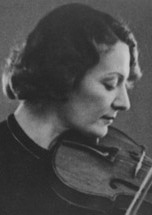 Jury Members of the International Competition:Shlomo Mintz – USA/Israel, President of the Jury. Former jury member of such competitions, like the following:Queen Elisabeth Violin Competition of Brussels (1993, 2001)Tchaikovsky Competition, Moscow (2003)Henryk Wieniawski International Violin Competition, Poland (2001, President of the Jury)International Violin Competition of Sion Valais, Switzerland (2002-2011, President of the Jury)Hyuna Kim – KoreaMimi Zweig – USAKatalin Sebestyén – HungaryLászló Dénes – HungaryÉva Ácsné Szily – Hungaryand further concert masters of international chamber orchestras. Péter Tfirst Franz Liszt Chamber Orchestra, Laszló G. Horváth Anima Musicae, János Pilz Budapest Strings
 Jury members of the preselection process:Erika Petőfi, department head of the violin department at Béla Bartók Secondary Music School, Budapest, HungaryIstván Kertész, violin teacher and ex-head of the violin deparment at the Liszt Academy; founder and first violinist of the Festetics string quartetVilmos Oláh, concert master of the Hungarian Radio's Symphonic Orchestra in Budapest, Hungary and of the Philharmonic Orchestra of Siam in Thailand; first violinist of the Auer string quartetDeadlines and requirements:• You are welcome to apply for the competition till the 30th of April, 2017• Documents/files required to be sent together with the application: 2 videos showing the applicant playing 2 different pieces differing in character*, chosen by the applicant; a short biography and a reference written by the teacher of the student. *Please note the 2 pieces played on the application videos cannot be performed again on the competition.• Application fee shall be paid via bank transfer till the 30th of April 2017.• Age limit for the potential applicants: 8-18 years of age. The young talents will be able to show their talents divided into 5 different age groups.• Confirmations will be sent by the 8th of May, 2017.How to apply:1. Make a video recording of the Applicant performing two pieces of different characters choosen by the Applicant upload it on YouTube and copy the link to the application form. (Please note that pieces submitted with the application shall not be performed again at the competition.)2. Fill in the online application form and upload required appendixes (short biography,  photo, letter or reference by teacher/tutor, statement)3. Complete a bank transfer payment of application fee. Application fee:1st-3rd age group: 50€4th-5th age group: 75€Programm of the Competition1st Age Group: 10 June 20173 freely chosen pieces from Béla Bartók's: For Children teaching piecesanda max. 6-minute piece chosen by the performer2nd Age Group: 11 June 20173 pieces from Zoltán Kodály's: Epigrams seriesanda max. 8-minute piece chosen by the performer3rd Age Group: 12 June 207J. S. Bach – Zoltán Kodály: Lute Preludeanda min. 6-, but max. 8-minute piece chosen by the performer​4th Age Group:1st round: 11 June 20171 freely chosen full solo fantasia from Telemann's: 12 Solo Fantasiasanda max. 4-minute Wieniawski etude chosen by the performer ora max. 4-minute Paganini capriccio, also chosen by the performer2nd round:14 June 2017Zoltán Kodály's: Kállai Double Danceanda min. 8-, but max. 12-minute performance piece chosen by the performer ora min. 8-, but max. 12-minute corner movement of a concerto5th Age Group:1st round: 10 June 2017two freely chosen, but different in style movements from any of J. S. Bach's solo sonatas or partitas (together max. 10 minutes​)anda max. 4-minute Wieniawski etude chosen by the performer ora max. 4-minute Paganini capriccio, also chosen by the performer2nd round: 13 June 2017Zoltán Kodály's: Adagio orZoltán Kodály – József Szigeti: Intermezzoorone of the movements from Zoltán Kodály's: Duo for Violin and Cello, op. 7. (played with one of the cellists of Festival Academ​y 2017​)anda min. 8-, but max. 15-minute performance piece chosen by the performerora min. 8-, but max. 15-minute corner movement of a concertoApplication: http://festivalacademy.hu/en/violin-competition Age groupsAge groupsAge groups1st age groupchildren born on or after June 15th, 2006(10 years old or younger)2nd age groupchildren born between June 14th, 2006 and June 15th, 2004(11-12 years old)3rd age groupteenagers born between June 14th, 2004 and June 15th, 2002(13-14 years old)4th age groupteenagers born between June 14th, 2002 and June 15th, 2000(15-16 years old)5th age groupteenagers born between June 14th, 2000 and June 15th, 1998(17-18 years old)Agenda of the CompetitionAgenda of the CompetitionJune 10, 2017 Saturday1st age groupJune 10, 2017 Saturday5th age group 1st roundJune 11th, 2017 Sunday2nd age groupJune 11th, 2017 Sunday4th age group 1st roundJune 12, 2017 Monday3rd age groupJune 12, 2017 MondayJune 13, 2017 Tuesday5th age group 2nd round (finals)June 14, 2017 Wednesday4th age group 2nd round (finals)June 14, 2017 WednesdayGala Concert